Allegato n.12DICHIARAZIONE SOSTITUTIVA DI ATTO DI NOTORIETA’(Art.46e47delD.P.R.28 dicembre2000,n.445)Oggetto: ATS GAL AISL - P.S.R. Campania 2014/2020 – Misura 19 – Sviluppo Locale di tipo partecipativo – LEADER  – Misura4 -Tipologiadiintervento4.1.1“Supporto per gli investimenti nelle aziende agricole”.Soggetto richiedente:………….………….Dichiarazione sostitutiva di atto di notorietà resa ai sensi dell’art.47del D.P.R.445/2000.Il/la	sottoscritto/a		nato	a		(Prov.	)	il	,CodiceFiscale	,residentea	invia/Piazza	n.	(CAP_	)inqualitàdi (barrare la casella che interessa)□	titolare dell’impresa individuale□	rappresentante legale della	,	con	sede	legale			(Prov_	) in via/Piazza	n.	(CAP_	),  partita  IVA  /Codice	Fiscale_	telefono		fax	email	PEC	IscrittoallaC.C.I.A.Adi………………..conil numero………………..,	consapevole delle sanzioni penali per le ipotesi di falsità in atti e di dichiarazioni mendaci e della conseguente decadenza dai benefici di cui agli art.75e76delD.P.R.28 dicembre2000,n.445;	a conoscenza del fatto che saranno effettuati controlli anche a campione sulla veridicità delle dichiarazioni rese;DICHIARA(Vistare solo le dichiarazioni che s’intendono rendere)□	di non aver richiesto ed ottenuto agevolazioni pubbliche per le opera e gli acquisti previsti nella domanda di sostegno.□	(solo se risultano già realizzate produzioni di origine vegetale e/oanimale) di aver provvedutoalla denuncia dell’attività di produzione, allevamento, coltivazione alla ASL competente:	nel rispetto del Regalement (CE)n. 852/2004e/o853/2004 e second le direttive approvate dalla Giunta Regionale della Campania conDeliberazione n.797del 16.06.2006.□	di rispettare le norme previste dall’art.190del D.Lgs.152/2006 (Registro di carico e scarico), tramite una delle seguenti modalità:con la conservazione per tre anni del formulario di identificazione (Ie IV copia) o della copia della scheda del sistema SITRI;con la conservazione per tre anni del documento di conferimento dei rifiuti pericolosi, rilasciato da soggetto che provvede alla raccolta di detti rifiuti nell’ambito del circuito organizzato di raccolta differenziata di cui all’art.183,comma1,letterap p);□	(per produttori di  latte vaccino) di  aver provveduto al  pagamento del  prelievosupplementare derivante dall’eccesso di produzione lattiera, dicuiall’art.78delReg.(CE)n.1234/2007ess.mm.ii.e,in caso di adesione a programmi di rateizzazione previsti dalla normativa di riferimento, di essere in regola coni versamenti dovuti;□	non possedere I requisiti per accedere alla tipologia di intervento“pacchetto integrato giovani”;□	non avere ancora in corso di realizzazione progetti finanziati ai sensi del PSR Campania 2007-2013 misure121ocluster112-121ovvero della Tipologia4.1.1e4.1.2 del PSR Campania 2014-2020;□	di non essere stato, nei due anni precedenti la presentazione della domanda di sostegno, oggetto di revoca totale (esclusa la revoca per rinuncia intervenuta dopo lasottoscrizione del Decreto di concessione dell’aiuto) del contributo concesso nell’ambito della misura121 o del cluster112-121del PSRCampania2007-2013 ovvero della Tipologia 4.1.1e4.1.2 del PSR Campania 2014-2020, ad eccezione dei casi in cui è ancora in corso un contenzioso;□	di non aver subito una revoca parziale o totale del contributo concesso nell’ambito del PSR2014-2020,ovverodelPSR2007-2013,enon avere ancora interamente restituito l’importodovuto;□	di essere in possesso dei beni sui quali si intende realizzare l’investimento per la durata di almeno 8 anni dalla data di presentazione/ripresentazione della domanda, comeda contratto/atto registrato;□	di essere in regola con gli impianti viticoli posseduti e con le  dichiarazioni obbligatorie presentate (dal richiedente o dai precedenti conduttori) nelle ultime due champagne rispetto alla data di presentazione della domanda disostegno(sericorre, indicare il CUAA del precedente conduttore);□	di essere informato, ai sensi e per gli effetti di cui a lD.Lgs.30.06.2003n.196,che I dati personali raccolti saranno trattati anche con strumenti informatici, nell’ambito del procedimento teso all’ottenimento dei benefici economici;□	di essere pienamente a conoscenza del contenuto del bando di attuazione del tipo di intervento e delle disposizioni generali, e di accettare gli obblighi derivanti dale disposizioni in essi contenute.Informativa trattamento dati personali“Ai sensi dell’art. 13 e 14 dl Reg. UE 679/2016 Regolamento Europeo sulla protezione dei dati, i dati personali raccolti saranno trattati anche con strumenti informatici, esclusivamente nell’ambito del procedimento per il quale tali dichiarazioni vengono rese. L’interessato ha diritto di accesso ai dati personali e ad ottenere le informazioni previste ai sensi dell’art. 15 del Reg. UE 679/16”. Luogo e data,…………………….                                                                                                                          Timbro e firmaAi sensi e per gli effetti dell’art.38,D.P.R.445del28/12/2000ess.mm.ii.,si allega copia del documento di riconoscimento del dichiarante incorso di validità.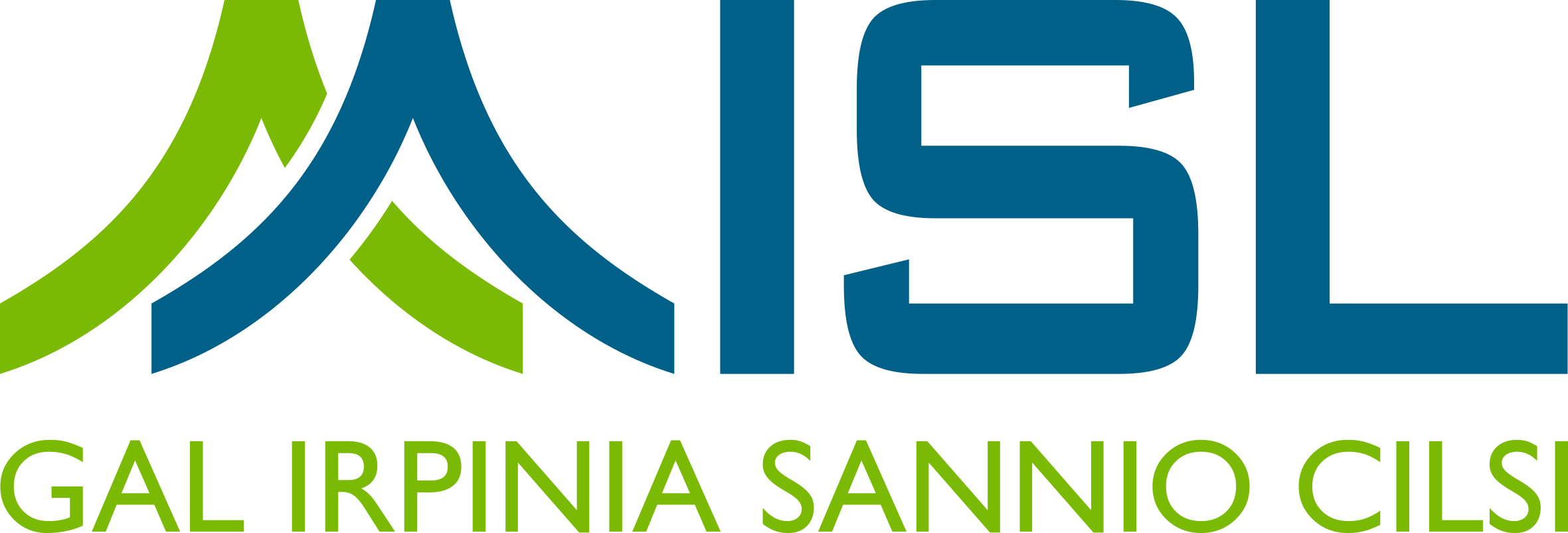 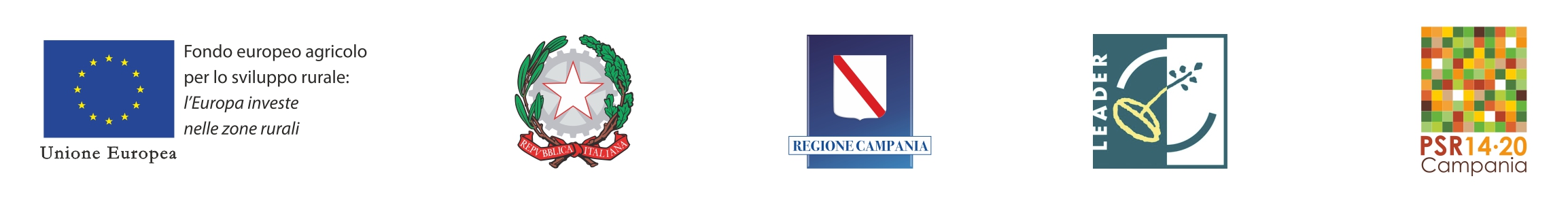 